       БОЙОРОК                                 № 04                      РАСПОРЯЖЕНИЕ      06 февраль 2015 йыл                                                     06 февраля  2015 года         Изменить ПОФ в I квартале 2015 года для погашения кредиторской задолженности.Приложение: Справка №  _____ об изменении росписи расходов.Глава сельского поселения Октябрьский сельсовет                                                                       Г.Я. ГафиеваБашkортостан РеспубликаһыныңСтəрлетамаk районы муниципаль районының Октябрь ауыл советы ауыл биләмәһе ХЄКИМИЯТЕ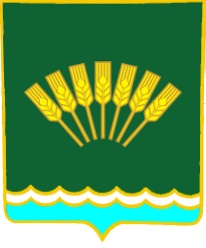 Администрация сельского поселенияОктябрьский сельсоветмуниципального районаСтерлитамакский район Республики Башкортостан